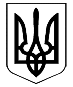 УКРАЇНАКОЛОМИЙСЬКА РАЙОННА ДЕРЖАВНА АДМІНІСТРАЦІЯІВАНО-ФРАНКІВСЬКОЇ ОБЛАСТІР О З П О Р Я Д Ж Е Н Н Явід15.08.2012р.                                    м.Коломия          №488Про районну комісіюз надання фінансової підтримки педагогічним працівникам та працівникам відділу освіти районної державної адміністрації	З метою врегулювання окремих питань щодо надання фінансової підтримки педагогічним працівникам та працівникам відділу освіти районної державної адміністрації, підвищення соціально-економічного рівня їх забезпечення, відповідно до Указу Президента України від 30.09.2010р.       № 926/2010 «Про заходи щодо забезпечення пріоритетного розвитку освіти в Україні», Програми розвитку освіти Івано-Франківщини на 2008-2015 роки, затвердженої рішенням обласної ради від 28.03.2008р. №516-20/2008, розпорядження голови обласної державної адміністрації від 18.02.2011р. №82 «Про затвердження нової редакції Положення про надання фінансової підтримки працівникам освіти і науки», зареєстрованого в Головному управлінні юстиції в Івано-Франківській області 02.03.2011р. за №10/1040, розпорядження голови обласної державної адміністрації від 14.09.2011р.        № 634 «Про внесення змін до Положення про надання фінансової підтримки працівникам освіти і науки», зареєстрованого в Головному управлінні юстиції в Івано-Франківській області 28.03.2011р. за №50/1080 та керуючись ст. 22, 39, 41, 43 Закону України «Про місцеві державні адміністрації»:1. Утворити районну комісію з надання фінансової підтримки педагогічним працівникам та працівникам відділу освіти районної державної адміністрації.2. Затвердити склад районної комісії з надання фінансової підтримки педагогічним працівникам та працівникам відділу освіти районної державної адміністрації, додається.3. Затвердити Положення про надання фінансової підтримки педагогічним працівникам та працівникам відділу освіти районної державної адміністрації, додається.4. Визнати  такими, що втратили чинність розпорядження  райдержадміністрації    від 28.10.2010р.  №647 «Про затвердження складу комісії з надання фінансової підтримки педагогічним працівникам та працівникам відділу освіти районної державної адміністрації» та від 29.11.2007р. №523 «Про створення районної комісії з надання фінансової підтримки педагогічним працівникам».5. Розпорядження набирає чинності з моменту його оприлюднення.6. Координацію роботи та узагальнення інформації щодо виконання розпорядження покласти на головного відповідального виконавця – відділ освіти райдержадміністрації.7. Контроль за виконанням розпорядження покласти на заступника голови райдержадміністрації Любов Михайлишин.Голова районної державної                                                    Михайло Негричадміністрації